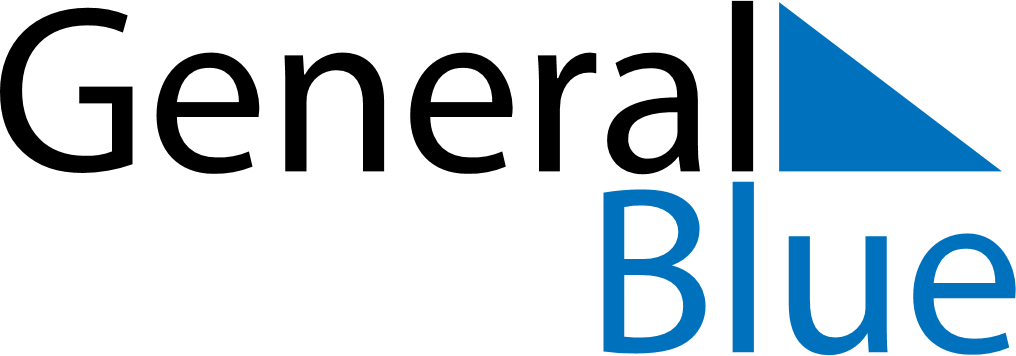 2027 – Q1China  2027 – Q1China  2027 – Q1China  2027 – Q1China  2027 – Q1China  JanuaryJanuaryJanuaryJanuaryJanuaryJanuaryJanuarySUNMONTUEWEDTHUFRISAT12345678910111213141516171819202122232425262728293031FebruaryFebruaryFebruaryFebruaryFebruaryFebruaryFebruarySUNMONTUEWEDTHUFRISAT12345678910111213141516171819202122232425262728MarchMarchMarchMarchMarchMarchMarchSUNMONTUEWEDTHUFRISAT12345678910111213141516171819202122232425262728293031Jan 1: New Year’s DayFeb 5: Spring FestivalFeb 6: Spring FestivalFeb 7: Spring FestivalMar 8: International Women’s Day